大市回顧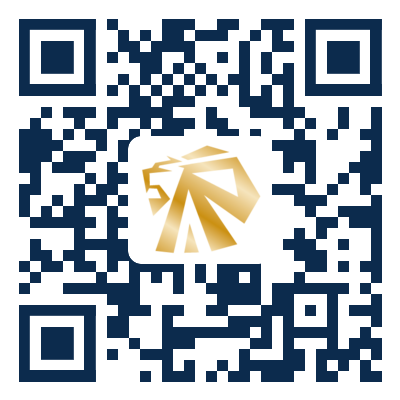 港股通每日成交活躍股資料 市場焦點美國1月PCE數據強於市場預期，強化了市場對利率可能在更長時間內維持高位的預期，美股三大指數下跌港股連續四日低收，恒指上周五收報20010點，跌341點或1.68%上週下跌3.4%，科指跌幅更達到5.8%。考慮到美股表現未轉升，港股後市走勢將轉弱，留意19500點支持恒指夜期：收報19712點，跌253點，低水298點新加坡「黑期」：跌300點，報19720今日策略港股19500點支持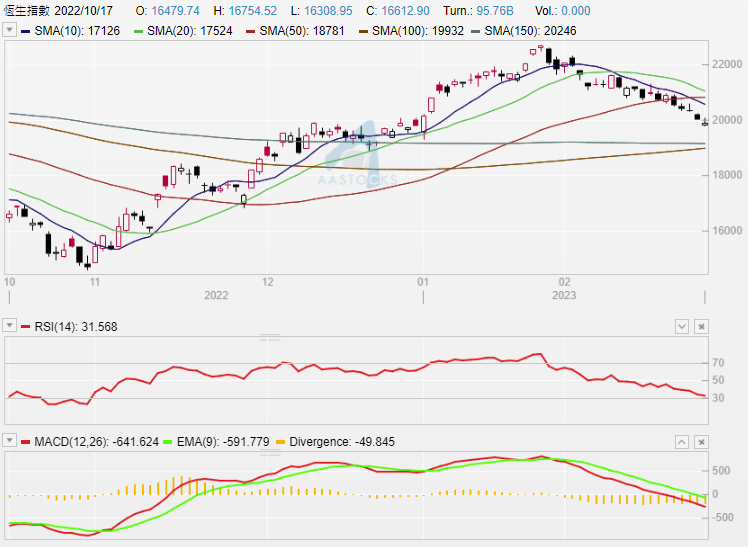 美國1月PCE數據強於市場預期，強化了市場對利率可能在更長時間內維持高位的預期，美滙指數上周五繼續衝高，創近七周新高至105.32，周線上漲1.33%，錄得9月底以來的最大升幅。美股和美債上周五應聲下挫，道指收市報32816點，下跌336點或1.02%；納指收市報11394點，跌195點或1.69%；標普500指數收報3970點，跌42點或1.05%。港股連續四日低收，恒指上周五收報20010點，跌341點或1.68%。上週下跌3.4%，科指跌幅更達到5.8%。考慮到美股表現未轉升，港股後市走勢將轉弱，留意19500點支持。重要新聞海底撈(06862)：發布正面盈利預告，2022年實現轉虧為盈，淨利潤不低於13億元人民幣，上一年同期虧損人民幣41.61億元人民幣。金茂服務(00816)：發盈喜，預期於截至2022年12月底止年度之股東應佔溢利，按年將錄得約80%至90%的增長。巨濤海洋石油服務(03303)：發盈警，料去年轉虧最少1.8億人幣。中電(00002)、信義光能(00968)、信義玻璃(00868)等將於今日公布全年業績。市場動向分析(1) 資金流向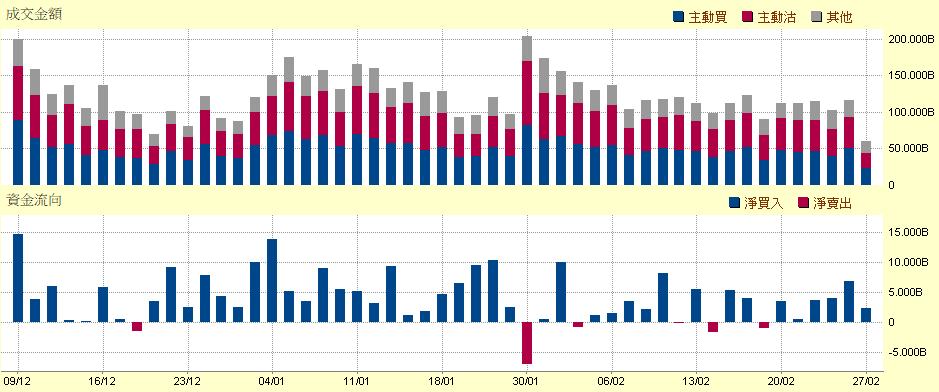 (2) 大市賣空比例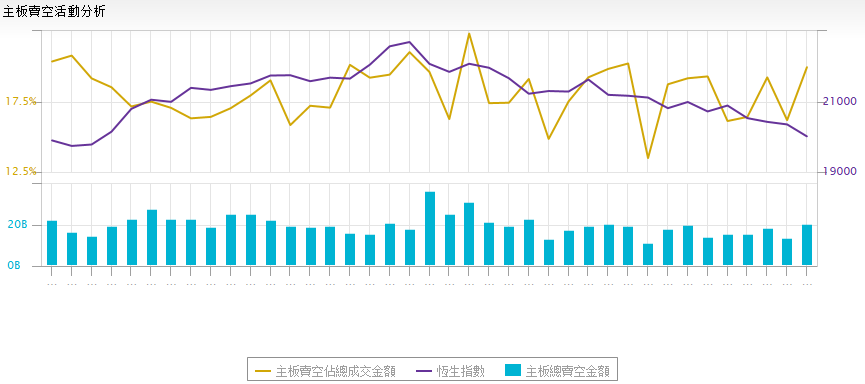 來源: ETNET本周關注點 (1) 財經日曆(2) 財報日曆 / IPO資料來源：HKET免責聲明：本報告所載資料僅供參考之用。有關資料根據或源自偉祿亞太證券有限公司及偉祿亞太資產管理有限公司相信為可靠的資料，惟對該些資料的準確性或可靠性不作任何陳述或保證（明示或暗示）。而本報告所提供的資料或有關人士發表的意見並不構成及不應被視為買賣任何證券或投資的要約或該要約的招徠或懇求。偉祿亞太證券有限公司、偉祿亞太資產管理有限公司及其高級人員、雇員、代理人及聯屬公司可能於本報告中提及的證券或投資擁有利益，但對於你因使用或依賴本報告所提供的資料而（直接或間接）遭受的損失或後果概不負責。投資涉及風險，在做出任何投資決定前，投資者應該根據自身情況考慮投資產品相關的風險因素，並於時諮詢專業人士意見。以上內容未經香港證券及期貨事務監察委員會審閱。最新變動變動率( % )上升/下跌/無升跌
股票比例恒生指數20010-341-1.6827:35:1國企指數6703-156-2.2818:30:1科技指數4010-138-3.349:21:0 大市成交1163億 (較上日+1.4%)大市成交1163億 (較上日+1.4%)大市成交1163億 (較上日+1.4%)大市成交1163億 (較上日+1.4%)大市成交1163億 (較上日+1.4%)隔日行業及個股重點#1賭股：銀娛(00027)升2%。銀娛公布去年業績，經調整EBITDA虧損為6億元，對比2021年為35億元，不派末期息。淨收益為115億元，按年下跌42%。#2軟件服務股：網易(09999)跌11%。網易公布，截至2022年12月31日止第四季純利39.53億人民幣，按年跌30.58%，每股基本盈利1.22人民幣，每股美國存託股基本盈利為88美仙，派季息5.4美仙。#3電器及消閒電子產品股：創科 (00669)升4%。沽空機構Jehoshaphat Research昨午發表創科的沽空報告，指創科過去十多年來一直涉嫌透過操控會計來誇大利潤，隱藏數以十億計美元日常開支於各種資產帳戶之中，製造完美的利潤率曲線。恒指三大成交股份依次為騰訊控股(00700)、阿里巴巴-SW(09988)及美團(03690)；騰訊控股收報349.4元，跌6.6元或1.85%，成交85.49億元；阿里巴巴-SW收報90.05元，跌5.1元或5.36%，成交74.33億元；美團收報134.4元，跌4.7元或3.38%，成交47.18億元。港股通 (滬)港股通 (滬)港股通 (滬)港股通 (滬)港股通 (滬)港股通 (深)港股通 (深)港股通 (深)港股通 (深)港股通 (深)股票代碼 股票代碼 名稱買入金額(HKD)賣出金額(HKD)股票代碼 股票代碼 名稱買入金額(HKD)賣出金額(HKD)100700騰訊控股713,327,6401,187,548,930102800盈富基金2,226,006,98068,134,790202828恒生中國企業1,401,264,660128,160201797新東方在線508,300,675541,287,547302800盈富基金1,044,884,3901,025,280301725香港航天科技474,313,128414,490,433403690美團－Ｗ484,776,920274,808,059400700騰訊控股404,099,100411,211,034502269藥明生物152,655,200296,709,229503690美團－Ｗ350,379,330335,929,060601398工商銀行74,890,960358,776,880602828恒生中國企業609,602,98498,928702137騰盛博藥－Ｂ237,092,095177,311,900702137騰盛博藥－Ｂ240,143,615180,163,620800941中國移動192,179,725172,732,500800728中國電信268,370,080142,541,860900981中芯國際141,258,07096,772,197901357美圖公司154,727,380139,074,0601000728中國電信82,880,340150,663,5201000020商湯－Ｗ179,572,95091,967,430時間事件預測值過去2月27日 (一)美國核心耐用商品訂單 (月環比) (1月)0.1%-0.2%美國未決房屋銷售 (月環比) (1月)1.0%2.5%2月28日 (二)澳洲零售銷售 (月環比) (1月)1.2%-3.9%加拿大國內生產總值(GDP) (月環比) (12月) 0.1%0.1%美國諮商會消費者信心 (2月)108.5107.13月1日(三)澳洲國內生產總值(GDP) (季度環比) (第四季)0.9%0.6%中國製造業PMI (2月)49.850.1中國非製造業PMI (2月)55.054.4中國匯豐製造業PMI (2月)51.349.2德國製造業PMI (2月)46.546.5德國失業人數變化9K-15K英國製造業PMI (2月)49.249.2德國居民消費價格指數(CPI) (同比) (2月)  8.7%8.7%美國ISM製造業PMI (2月)48.047.4美國原油庫存—7.648M3月2日 (四)歐盟區居民消費價格指數(CPI) (同比) (2月)8.2%8.6%美國初請失業金人數197K192K3月3日 (五)英國綜合採購經理指數 (PMI) (2月)53.053.0英國服務業PMI (2月)53.353.3時間時間股份股份股份期間期間預測EPS (HKD)預測EPS (HKD)預測營收 (HKD)預測營收 (HKD)2月27日 (一)2月27日 (一)2015理想汽車－Ｗ2015理想汽車－Ｗ2015理想汽車－Ｗ2022-12-312022-12-310.530.5320.441B20.441B778置富產業信託 REIT778置富產業信託 REIT778置富產業信託 REIT2022-12-312022-12-310.180.18897.882M897.882M2月28日 (二)2月28日 (二)3339中國龍工3339中國龍工3339中國龍工2022-12-312022-12-310.090.096.258B6.258B3月1日(三)3月1日(三)1876百威亞太1876百威亞太1876百威亞太2022-12-312022-12-31——25.057B25.057B267中信股份267中信股份267中信股份2022-12-312022-12-311.421.42371.494B371.494B9898微博－ＳＷ　　9898微博－ＳＷ　　9898微博－ＳＷ　　2022-12-312022-12-314.124.123.537B3.537B2315百奧賽圖－Ｂ　　2315百奧賽圖－Ｂ　　2315百奧賽圖－Ｂ　　2022-12-312022-12-31−0.55−0.55393.397M393.397M股票代碼名稱名稱招股價 (HKD)每手股數每手股數入場費($)入場費($)招股日期招股日期上市日期2482維天運通-H股維天運通-H股2.9-3.51,0001,0003,5353,53527/2-2/327/2-2/39/3